Anmeldung/Einverständniserklärung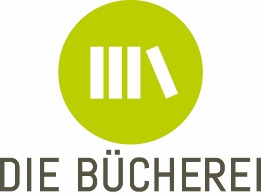 zur BenutzungsordnungName des Benutzers/der Benutzerin: Geburtsdatum:Bei Kindern unter 16 Jahren: Name des/der Erziehungsberechtigten:Anschrift:Telefon:eMail:Lesernummer (trägt die Bücherei ein): Ich erkenne die Benutzungsordnung der Katholischen öffentlichen Bücherei [St. Nimmerlein] in [Büchereiort] in ihrer jeweils gültigen Fassung an. Ich erkläre mich mit der Erfassung und Verwaltung der personenbezogenen Daten einverstanden, die die Bücherei auf Grundlage des Gesetzes über den kirchlichen Datenschutz (KDG) erhebt. Die Datenschutzerklärung, die über Datenerhebung, Verwendung, Löschung und meine Rechte informiert, habe ich zur Kenntnis genommen.
Ich möchte, dass meine Ausleihdaten (Historie) gespeichert werden. (nur dann kann geprüft werden, ob der Leser ein bestimmtes Medium bereits schon mal entliehen hatte. Die Historie gilt erst für die ab dem Zeitpunkt der Zustimmung entliehen Medien.) Ja				 Nein[Nur für Büchereien mit BVS eOPAC, ansonsten streichen]
Ich möchte mein Leserkonto auch online einsehen und stimme zu diesem Zweck der Übertragung meiner Leserdaten in den eOPAC der Bücherei zu. Ja				 Nein[Nur für Büchereien mit Newsletter-Service, ansonsten streichen]Ich möchte regelmäßig per eMail von der Katholischen Öffentlichen Bücherei [St. Nimmerlein] in [Büchereiort] Informationen erhalten (z. B. über neue Medien im Bestand, Veranstaltungen, geänderte Öffnungszeiten o. ä.). Ja				 Nein[Nur für Büchereien mit öffentlichen Internetarbeitsplätzen, ansonsten streichen]Ich erkenne die zusätzliche Internet-Benutzungsordnung der Katholischen Öffentlichen Bücherei [St. Nimmerlein] in [Büchereiort] in ihrer jeweils gültigen Fassung an.
 Ja				 Nein[Büchereiort], den Unterschrift: (Bei Kindern vor Vollendung des 16 Lebensjahres: Unterschrift des/der Erziehungsberechtigten)